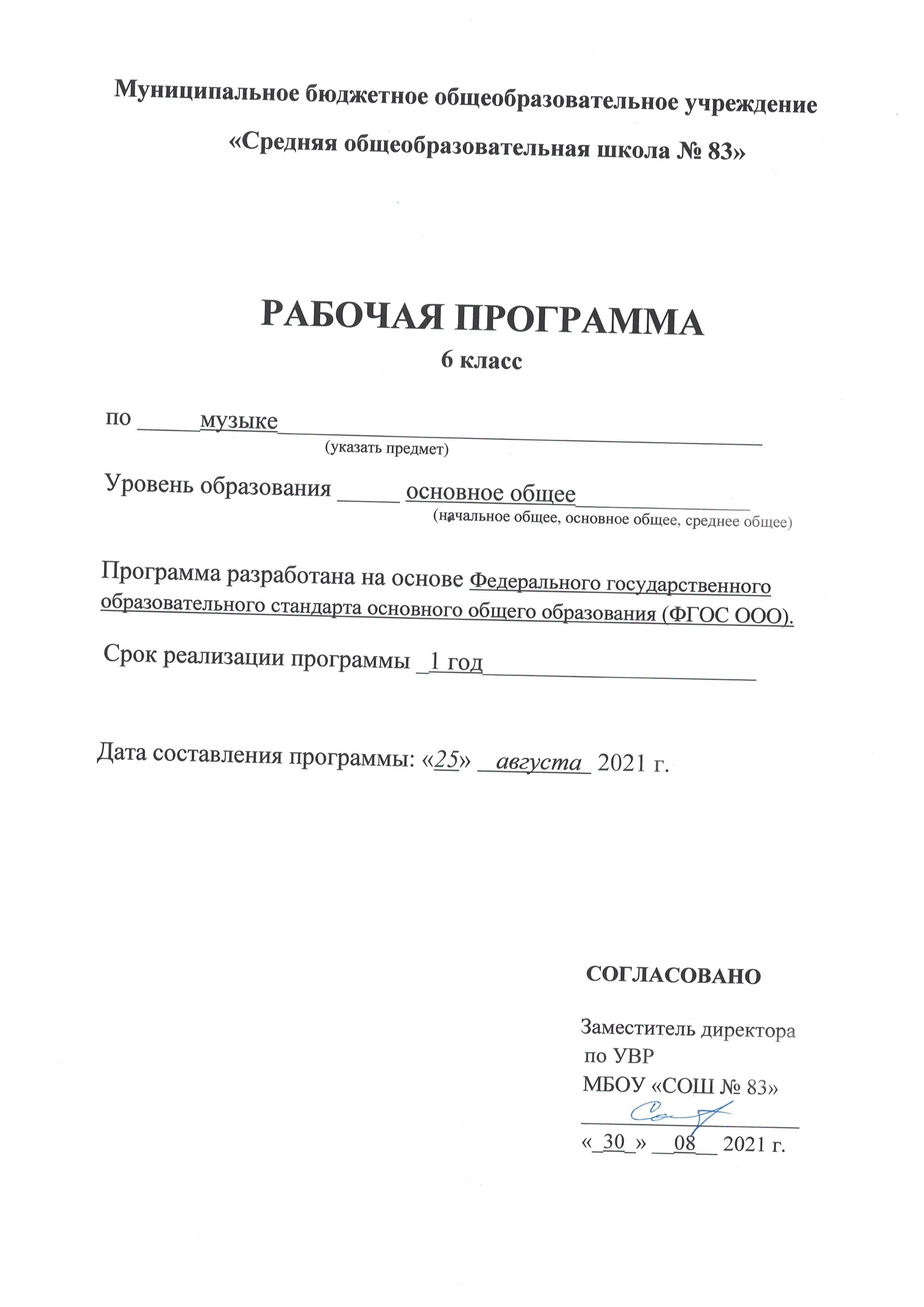 ОГЛАВЛЕНИЕ Пояснительная записка ______________________________________3Планируемые результаты освоения учебного предмета___________ 4Содержание учебного предмета _______________________________6Тематическое планирование __________________________________10Календарно-тематическое планирование________________________12Приложения ________________________________________________20ПОЯСНИТЕЛЬНАЯ ЗАПИСКА6 классРабочая программа по музыке  разработана для 6-х классов общеобразовательной школы в соответствии с  требованиями ФГОС на 2021-2022 учебный год.Рабочая программа составлена  в качестве приложения к основной образовательной программе основного общего образования МБОУ «СОШ № 83» на основе: • Фундаментального ядра содержания общего образования и Требований к результатам основного общего образования, представленных в Федеральном государственном образовательном стандарте общего образования второго поколения),  
Рекомендаций Примерной программы по предмету «Музыка» (Примерные программы по учебным предметам. Основная школа. В 2-х частях, М.: «Просвещение», 2015);  
• Программы по «Музыке» авторов Г.П.Сергеевой, Е.Д.Критской /Программы общеобразовательных учреждений. Музыка. 5-9- классы. – М. «Просвещение», 2011;
• Сборника рабочих программ  «Музыка. 5-7 классы. Искусство. 8-9 классы».  Учебное пособие для общеобразовательных организаций. Г.П. Сергеева, Е.Д.Критская, И.Э Кашекова,М.:«Просвещение»,2016;
• УМК  Г.П. Сергеевой, Е.Д. Критской «Музыка»;• Базисного учебного плана; • Учебного плана МБОУ «СОШ № 83».Концепция программы - представить  значимость, самоценность музыкального искусства, необходимость более полного использования нравственного потенциала «искусства как средства формирования и развития этических принципов и идеалов в целях духовного развития личности».Актуальность, новизна  программы заключается в обращении к национальным, культурным традициям своего народа, в формировании у подрастающего поколения интереса и уважения к своим истокам. Данная программа основана на раскрытии идеи полифункциональности искусства, его значимости в жизни человека и общества. Освоение разнообразных функций искусства происходит в исследовательской и художественно-деятельностной форме. Подбор  учебного материала, дополнительные развивающие материалы позволяют наиболее полно активизировать познавательную деятельность учащихся.Цель изучения учебного предмета:  - воспитание всесторонне развитой, творческой и интеллектуальной личности, обладающей активной жизненной позицией, высокими духовно-нравственными качествами в процессе активной практико-ориентированной музыкально-исполнительской деятельности.Задачи: - формировать устойчивый интерес к музыкальному искусству;- воспитывать художественный вкус, нравственные и эстетические чувства: любовь к ближнему, к своему народу, к Родине, уважение к истории, традициям, музыкальной культуре разных народов мира;- осваивать музыкальные произведения, знания о музыке;- развивать интерес к музыке и музыкальной деятельности, образное и ассоциативное мышление и воображение, музыкальную память и слух, певческий голос, учебно-творческие способности в различных видах музыкальной деятельности.Широкий интегративный контекст программы (многочисленные содержательные связи с предметами («Литературное чтение», «Изобразительное искусство», «Окружающий мир») придаёт больший «стереофонический» объём в восприятии и усвоении его содержания. Интегративность обусловливает особенности формирования результатов образования. Таким образом, у школьников будут сформированы личностные, регулятивные, познавательные и коммуникативные универсальные учебные действия.Режим занятий: урочное время.Срок реализации программы – 1 год.МЕСТО УЧЕБНОГО ПРЕДМЕТА В УЧЕБНОМ ПЛАНЕУчебный предмет «Музыка» входит в  образовательную область «Искусство».На изучение предмета «Музыка»  в шестом  классе основной школы отводится 1 час в неделю, всего 35 часов (35 учебные недели в шестом  классе).  ПЛАНИРУЕМЫЕ РЕЗУЛЬТАТЫ ИЗУЧЕНИЯ УЧЕБНОГО ПРЕДМЕТА«Музыкальный образ и музыкальная драматургия»Учащийся научится раскрывать образное содержание музыкальных произведений разных форм, жанров и стилей; определять средства музыкальной выразительности, приёмы взаимодействия и развития музыкальных образов, особенности (типы) музыкальной драматургии, высказывать суждение об основной идее и форме её воплощения; понимать специфику и особенности музыкального языка, закономерности музыкального искусства, творчески интерпретировать содержание музыкального произведения в размышлении, пении, музыкально-ритмическом движении, пластическом интонировании, поэтическом слове, изобразительной деятельности; осуществлять исследовательскую деятельность, участвуя в выполнении творческих проектов, в том числе связанных с практическим музицированием.У учащегося должно проявиться желание заниматься музыкально-эстетическим самообразованием при организации культурного досуга, составлении домашней фонотеки, видеотеки, библиотеки и пр.; посещении концертов, театров и др.; воплощать различные творческие замыслы в многообразной художественной деятельности, проявлять инициативу в организации и проведении концертов, театральных спектаклей, выставок и конкурсов, фестивалей.«Музыка в современном мире: традиции и новаторство»Учащийся научится:- ориентироваться в исторически сложившихся музыкальных традициях и поликультурной картине современного музыкального мира, разбираться в текущих событиях художественной жизни в отечественной культуре и за рубежом, владеть специальной терминологией, называть имена выдающихся отечественных и зарубежных композиторов и крупнейшие музыкальные центры мирового значения (театры оперы и балета, концертные залы, музеи);- определять стилевое своеобразие классической, народной, религиозной, современной музыки, понимать стилевые особенности музыкального искусства разных эпох (русская и зарубежная музыка от эпохи Средневековья до рубежа XIX—XX вв., отечественное и зарубежное музыкальное искусство XX в.); - применять информационно-коммуникационные технологии для расширения опыта творческой деятельности и углублённого понимания образного содержания и формы музыкальных произведений в процессе музицирования (на различных, в том числе электронных, музыкальных инструментах) и поиска информации в музыкально-образовательном пространстве сети Интернет.Учащийся должен уметь:- высказывать личностно-оценочные суждения о роли и месте музыки в жизни, о нравственных ценностях и эстетических идеалах, воплощённых в шедеврах музыкального искусства прошлого и современности, обосновывать свои предпочтения в ситуации выбора; - структурировать и систематизировать на основе эстетического восприятия музыки и окружающей действительности изученный материал и разнообразную информацию, полученную из других источников.ЛИЧНОСТНЫЕ, МЕТАПРЕДМЕТНЫЕ, ПРЕДМЕТНЫЕ РЕЗУЛЬТАТЫ ОСВОЕНИЯ УЧЕБНОГО ПРЕДМЕТАЛичностные результаты:- чувство гордости за свою Родину, российский народ и историю России, осознание своей этнической и национальной принадлежности; знание культуры своего народа, своего края, основ культурного наследия народов России и человечества;- ответственное отношение к учению, готовность и способность к саморазвитию и самообразованию на основе мотивации к обучению и познанию;- уважительное отношение к иному мнению, истории и культуре других народов; готовность и способность вести диалог с другими людьми и достигать в нем взаимопонимания; этические чувства доброжелательности и эмоционально-нравственной отзывчивости, понимание чувств других людей и сопереживание им;- коммуникативная компетентность в общении и сотрудничестве со сверстниками, старшими и младшими в образовательной, общественно полезной, учебно-исследовательской, творческой и других видах деятельности;- признание ценности жизни во всех ее проявлениях и необходимости ответственного, бережного отношения к окружающей среде;- эстетические потребности, ценности и чувства, эстетическое сознание как результат освоения художественного наследия народов России и мира, творческой деятельности музыкально-эстетического характера.Метапредметные результаты:- умение самостоятельно ставить новые учебные задачи на основе развития познавательных мотивов и интересов;- умение анализировать собственную учебную деятельность, адекватно оценивать правильность или ошибочность выполнения учебной задачи и собственные возможности ее решения, вносить необходимые коррективы для достижения запланированных результатов;- умение определять понятия, обобщать, устанавливать аналогии, классифицировать, самостоятельно выбирать основания и критерии для классификации; умение устанавливать причинно-следственные связи; размышлять, рассуждать и делать выводы;- умение организовывать учебное сотрудничество и совместную деятельность с учителем и сверстниками: определять цели, распределять функции и роли участников, например в художественном проекте, взаимодействовать и работать в группе;- формирование и развитие компетентности в области использования информационно-коммуникационных технологий; стремление к самостоятельному общению с искусством и художественному самообразованию.Предметные результаты:- сформированность основ музыкальной культуры школьника как неотъемлемой части его общей духовной культуры;- развитие общих музыкальных способностей школьников (музыкальной памяти и слуха), а также образного и ассоциативного мышления, фантазии и творческого воображения, эмоционально-ценностного отношения к явлениям жизни и искусства на основе восприятия и анализа художественного образа;- сформированность мотивационной направленности на продуктивную музыкально-творческую деятельность (слушание музыки, пение, инструментальное музицирование, драматизация музыкальных произведений, импровизация, музыкально-пластическое движение и др.);- воспитание эстетического отношения к миру, критического восприятия музыкальной информации, развитие творческих способностей в многообразных видах музыкальной деятельности, связанной с театром, кино, литературой, живописью;- расширение музыкального и общего культурного кругозора; воспитание музыкального вкуса, устойчивого интереса к музыке своего народа и других народов мира, классическому и современному музыкальному наследию;- овладение основами музыкальной грамотности: способностью эмоционально воспринимать музыку как живое образное искусство во взаимосвязи с жизнью, со специальной терминологией и ключевыми понятиями музыкального искусства;- приобретение  навыков самостоятельной, целенаправленной и содержательной музыкально-учебной деятельности, включая информационно-коммуникационные технологии;- сотрудничество в ходе реализации коллективных творческих проектов, решения различных музыкально-творческих задач.СОДЕРЖАНИЕ УЧЕБНОГО ПРЕДМЕТА Раздел 1.  Мир образов вокальной и инструментальной музыки  (16 ч)Урок 1. Удивительный мир музыкальных образов.Богатство музыкальных образов (лирические); особенности их драматургического развития в вокальной музыке и инструментальной музыке.Определение музыкального образа. Специфика вокальной и инструментальной музыки. Лирические образы русских романсов и песен. Многообразный мир эмоциональных чувств в лирическом романсе. Единство музыкальной и поэтической речи в романсе.Урок 2.  Образы романсов и песен русских композиторов. Старинный русский романс. Богатство музыкальных образов (лирические); особенности их драматургического развития в вокальной музыке. Развитие жанров светской музыки – романс.Жанр песни-романса. Песня-диалог. Инструментальная обработка романса.Урок 3. Два музыкальных посвящения. Отечественная музыкальная культура XIX века: формирование русской классической школы - М.И. Глинка. Исполнение музыки как искусство интерпретации.Урок 4. Портрет в музыке и живописи. Картинная галереяМузыкальный портрет. Единство содержания и формы. Приемы развития музыкального образа. Особенности музыкальной формы. Сравнение исполнительских трактовок.Урок 5. «Уноси мое сердце в звенящую даль…». Музыкальный образ и мастерство исполнителя.Отечественная музыкальная культура XIX века: формирование русской классической школы – С.В.Рахманинов.Лирические образы романсов С.В.Рахманинова. Мелодические особенности музыкального языка С.В.Рахманинова. Выразительность и изобразительность в музыке.Выдающиеся российские исполнители: Ф.И.Шаляпин.Творчество Ф.И.Шаляпина. Выразительные тембровые и регистровые возможности голоса Ф.И.Шаляпина. Артистизм и талант Ф.И. Шаляпина.Урок 6. Обряды и обычаи в фольклоре и в творчестве композиторов. Народное музыкальное творчество. Основные жанры русской народной музыки (обрядовые песни). Народные истоки русской профессиональной музыки.Лирические образы свадебных обрядовых песен. Песня-диалог. Воплощение обряда свадьбы в операх русских композиторов (на примере одной из опер по выбору учителя).Урок 7. Образы песен зарубежных композиторов. Искусство прекрасного пения. Творчество выдающихся композиторов прошлого. Знакомство с творчеством выдающихся русских и зарубежных исполнителей.Знакомство с вокальным искусством прекрасного пения бельканто. Музыкальные образы песен Ф.Шуберта. Развитие музыкального образа от интонации до сюжетной сцены.Урок 8. Старинный песни мир. Баллада «Лесной царь». Романтизм в западноевропейской музыке. Взаимосвязь музыки и речи на основе их интонационной общности и различий. Богатство музыкальных образов. Драматические образы баллады «Лесной царь». Единство выразительного и изобразительного в создании драматически напряженного образа. Сквозное развитие баллады. Артистизм и мастерство исполнителя.Урок 9. Образы русской народной и духовной музыки. Народное искусство Древней Руси.Образная природа и особенности русской духовной музыки в эпоху средневековья: знаменный распев как музыкально-звуковой символ Древней Руси.  Особенности развития русского музыкального фольклора. Составление ритмической партитуры для инструментовки русской народной песни, инструментальное музицирование.Урок 10. Русская  духовная музыка. Духовный концерт.Духовная и светская музыкальная культура России во второй половине XVII в. и XVIII в. Духовная музыка русских композиторов: хоровой концерт..Характерные особенности духовной музыки. Основные жанры религиозно-духовной культуры – Всенощная и Литургия. Знаменный распев как основа русской духовной музыки. Жанр хорового концерта. Полифоническое изложение материала.Урок 11. «Фрески Софии Киевской».Стилевое многообразие музыки ХХ столетия: развитие традиций русской классической музыкальной школы.Духовные сюжеты и образы в современной музыке. Особенности современной трактовки.Связь музыки В.Гаврилина с русским народным музыкальным творчеством. Жанр молитвы в музыке отечественных композиторов.Урок 12. «Перезвоны» Молитва.Стилевое многообразие музыки ХХ столетия: развитие традиций русской классической музыкальной школы. Связь музыки В.Гаврилина с русским народным музыкальным творчеством. Жанр молитвы в музыке отечественных композиторов.Урок  13. Образы духовной музыки Западной Европы. Небесное и земное в музыке Баха.Полифония. Фуга. Хорал.Особенности западноевропейской музыки эпохи Барокко. Музыка И.С. Баха как вечно живое искусство, возвышающее душу человека).Характерные особенности музыкального языка И.С.Баха. Выразительные возможности органа. Особенности развития музыки в полифонии. Полифонический 2-частный цикл: токката и фуга, прелюдия и фуга. Современная рок-обработка музыки И.С.Баха.Урок 14. Фортуна правит миром. «Кармина Бурана».Стилевое многообразие музыки ХХ столетия (К.Орф), особенности трактовки драматической и лирической сфер музыки на примере образцов камерной инструментальной музыки.Образы скорби и печали в духовной музыке. Закрепление вокально-инструментальных жанров кантаты и реквиема. Полифонический и гомофонный тип изложения музыкального материала. Контраст музыкальных образов.Урок 15. Авторская песня: прошлое и настоящее. Неоднозначность терминов «легкая» и «серьезная» музыка. Взаимопроникновения «легкой» и «серьезной» музыки, особенности их взаимоотношения в различных пластах современного музыкального искусства: бардовская песня.Жанры и особенности авторской песни. Исполнители авторской песни – барды. Выдающиеся отечественные исполнители авторской песни. История становления авторской песни. Жанр сатирической песни.Урок 16. Джаз – искусство XX века.   Обобщение материала 2 четверти. Неоднозначность терминов «легкая» и «серьезная» музыка. Взаимопроникновения «легкой» и «серьезной» музыки, особенности их взаимоотношения в различных пластах современного музыкального искусства: джаз – спиричуэл, блюз.Взаимодействие легкой и серьезной музыки. Определение джаза. Истоки джаза (спиричуэл, блюз). Импровизационность джазовой музыки. Джазовые обработки.Раздел 2.  «Мир образов камерной и симфонической музыки» (19 часов)Урок 17. Вечные темы искусства и жизни. Образы камерной музыки.Особенности трактовки драматической и лирической сфер музыки на примере образцов камерной инструментальной музыки - прелюдия, этюд.Жизнь – единая основа художественных образов любого вида искусства. Своеобразие и специфика художественных образов камерной и симфонической музыки. Характерные черты музыкального стиля Ф.Шопена. Закрепление жанра ноктюрна.Урок 18. Могучее царство Шопена. Инструментальная баллада.Романтизм в западноевропейской музыке. Развитие жанров светской музыки: камерная инструментальная.Переплетение эпических, лирических и драматических образов. Сходство и различие как основной принцип развития и построения музыки. Контраст как основной принцип развития  в музыке. Разнообразие жанров камерной музыки. Особенности жанра инструментальной баллады.Урок 19. Ночной пейзаж. Ноктюрн. Картинная галерея.Романтизм в западноевропейской музыке. Развитие жанров светской музыки: камерная инструментальная – инструментальная баллада. Сравнительная характеристика особенностей восприятия мира композиторами.Особенности жанра инструментальной баллады. Переплетение эпических, лирических и драматических образов. Сходство и различие как основной принцип развития и построения музыки. Контраст как основной принцип развития в балладе. Расширение представлений о жанре ноктюрна. Особенности претворения образа-пейзажаУрок 20. Инструментальный концерт. «Времена года».  «Итальянский концерт». Особенности западноевропейской музыки эпохи Барокко. Зарубежная духовная музыка в синтезе с храмовым искусством. Новый круг образов, отражающих чувства и настроения человека, его жизнь в многообразных проявленияЗарождение и развитие жанра инструментального концерта. Разновидности и структура концерта. Инструментальный концерт эпохи барокко. Программная музыка. Выразительность и изобразительность музыки. Образ-пейзаж Урок 21. «Космический пейзаж». «Быть может, вся природа – мозаика цветов?» Картинная галерея. Стилевое многообразие музыки ХХ столетия.Образ-пейзаж. Приемы развития современной музыки. Выразительность и изобразительность в музыке.  Контраст образных сфер. Моделирование ситуации восприятия не программного произведения. Выразительные возможности электромузыкального инструмента Урок 22. Образы симфонической музыки «Метель». Музыкальные иллюстрации к повести А.С.Пушкина. Стилевое многообразие музыки ХХ столетия: развитие традиций русской классической музыкальной школы. Творчество выдающихся композиторов прошлого и современности: Г.Свиридов.Урок 23. Романс. Пастораль.  Военный марш. Венчание. «Над вымыслом слезами обольюсь». Образы русской природы в музыке Г.Свиридова. Возможности симфонического оркестра в раскрытии образов литературного произведения. Стилистические особенности музыкального языка Г.Свиридова. Особенности развития музыкального образа в программной музыке.Урок 24. Симфоническое развитие музыкальных образов. «В печали весел, а в веселье печален».  Особенности трактовки драматической и лирической сфер музыки на примере образцов камерной инструментальной музыки.Урок 25. Связь времен. Особенности жанров симфонии и оркестровой сюиты. Стилистические особенности музыкального языка В.Моцарта и П.И.Чайковского.  Урок 26. Обобщение материала III четверти.Сходство и различие как основные принципы музыкального развития, построения музыкальной формы. Различные виды контраста. Контраст как сопоставление внутренне противоречивых состояний. Интерпретация и обработка классической музыки.Урок 27. Программная увертюра. Увертюра «Эгмонт».Особенности трактовки драматической и лирической сфер музыки на примере образцов камерной инструментальной музыки: увертюра. Классицизм в западноевропейской музыке.Жанр программной увертюры. Воплощение литературного сюжета в программной музыке. Закрепление строения сонатной формы. Контраст как конфликтное столкновение противоборствующих сил.Урок 28. Скорбь  и радость. Богатство музыкальных образов  и особенности их драматургического развития (контраст, конфликт) в вокальной, вокально-инструментальной, камерно-инструментальной, симфонической и театральной музыке.Урок 29. Увертюра-фантазия «Ромео и Джульетта». Взаимосвязь музыки и литературы. Воплощение литературного сюжета в программной музыке. Закрепление строения сонатной формы.Контраст как конфликтное столкновение противоборствующих сил. Обобщенные образы добра и зла, любви и вражды.Урок 30. Мир музыкального театра. Балет «Ромео и Джульетта».  Интерпретация литературного произведения в различных музыкально-театральных жанрах: опере, балете, мюзикле. Взаимопроникновение и смысловое взаимодействие слова, музыки, сценического действия, хореографии и т.д. Метод острых контрастных сопоставлений как один из сильнейших драматургических приемовУрок 31. Мюзикл «Вестсайдская история». Взаимопроникновения «легкой» и «серьезной» музыки, особенности их взаимоотношения в различных пластах современного музыкального искусства.Современная трактовка классических сюжетов и образов: мюзикл, рок-опера, киномузыка. Взаимопроникновение  и смысловое единство слова, музыки, сценического действия, изобразительного искусства, хореографии, а также легкой и серьезной музыки.Урок 32.  Опера «Орфей и Эвридика», рок-опера «Орфей и Эвридика».Взаимопроникновения «легкой» и «серьезной» музыки, особенности их взаимоотношения в различных пластах современного музыкального искусства.  Современная трактовка классических сюжетов и образов: мюзикл, рок-опера, киномузыка. Взаимопроникновение  и смысловое единство слова, музыки, сценического действия, изобразительного искусства, хореографии, а также легкой и серьезной музыки.Урок 33. Образы киномузыки. Творчество отечественных композиторов-песенников - И.О. Дунаевский.Слушание  музыкальных фрагментов. Игра  «Угадай мелодию». Тестирование по темам года.Урок 34. Обобщающий урок. Обобщение знаний о различных жанрах музыки в фильмах отечественного кинематографа.3. ТЕМАТИЧЕСКОЕ ПЛАНИРОВАНИЕ С УКАЗАНИЕМ КОЛИЧЕСТВА ЧАСОВ, ОТВОДИМЫХ НА ОСВОЕНИЕ КАЖДОЙ ТЕМЫМуниципальное бюджетное общеобразовательное учреждение«Средняя общеобразовательная школа № 83»                                                                                              УТВЕРЖДАЮ                                                                            	Директор МБОУ «СОШ № 83»                                                                          	___________   Т. Н. Соколова                                                                          	«__30__» __08________ 2021 г.                                                                            Приказ № _268______КАЛЕНДАРНО – ТЕМАТИЧЕСКОЕПЛАНИРОВАНИЕпо ___музыке______________________ 		(предмет)Класс (параллель) ____6_________Учитель ____Голофаст Светлана Ивановна_____________Количество часов: за год _34ч.______ ; в неделю __1ч._____ .Планирование составлено на основе ___ФГОС ООО__________ , (ФГОС НОО, ФГОС ООО, ФГОС СОО)в соответствии с рабочей программой «Музыка» 5-8 класс, УМК под ред. Е.Д. Критской, Г.П. Сергеевой,  М.: Просвещение, 2014г. и  в соответствии  с ООП ООО  школы.___________________      								                                                                                              СОГЛАСОВАНО                                                                             	Заместитель директора по УВР                                                                                       	МБОУ «СОШ № 83»                                                                            	__________________________                                                                       	 «_30___» __08________ 2021 г.КАЛЕНДАРНО-ТЕМАТИЧЕСКОЕ ПЛАНИРОВАНИЕПРИЛОЖЕНИЯ К  РАБОЧЕЙ ПРОГРАММЕИНФОРМАЦИОННО-МЕТОДИЧЕСКОЕ СОПРОВОЖДЕНИЕ СПИСОК ЛИТЕРАТУРЫ ДЛЯ УЧИТЕЛЯ Музыка. Поурочные планы. 6 класс. Составитель Самигулина В.М. «Учитель», Волгоград, 2006 г.Педагогика искусства. Теория и практика. Л.П. Маслова. Новосибирский институт повышения и переподготовки работников образования. Учебно-методическое издание. 2000 г.Защиринская О. В. Психология детей с задержкой психического развития. Хрестоматия. - СПб.: Речь, 2004.  Лебединский В.В. Нарушения психического развития у детей. - М., 2004.  Формы и  методы контроля качества учебной деятельности на уроках музыки, МХК. Пособие для учителя. Л.П. Маслова. Новосибирский институт ПК и переподготовки работников образования. 2008 г.Мир вокального искусства. Программа, разработки занятий, методические рекомендации. Автор-составитель Г.А. Суязова. Волгоград, «Учитель», 2008 г. Википедия. Свободная энциклопедия [Электронный ресурс]. - Режим доступа: http://ru. wikipedia. org/wiki  Классическая музыка [Электронный ресурс]. - Режим доступа: http://classic.chubrik.ru Музыкальная энциклопедия [Электронный ресурс]. - Режим доступа: http://dic.academic, ru/contents.nsf/enc music Музыкальный энциклопедический словарь [Электронный ресурс]. - Режим доступа: http:// www.music-dic.ru Музыкальный словарь [Электронный ресурс]. - Режим доступа: http://dic.academic.ru/con- tents.nsf/dic_musicСПИСОК ЛИТЕРАТУРЫ ДЛЯ УЧАЩИХСЯБулучевский Ю. Краткий музыкальный словарь для учащихся.- Ленинград, Музыка, 1989.-144с.Васина-Гроссман В. Книга о музыке и великих музыкантах. - М., Современник, 1999.-286сСиротина Т. Музыкальная азбука. М., Музыка, 2004.-95с.Энциклопедия для детей Аванта+, Том 7 Искусство, Часть 3 Музыка. Театр. Кино. М., Аванта+, 2003.-688с КОМПЬЮТЕРНЫЕ И ИНФОРМАЦИОННО-КОММУНИКАТИВНЫЕ СРЕДСТВА1. Мультимедийная программа «Шедевры музыки» издательства  «Кирилл и Мефодий».2. Мультимедийная программа «Энциклопедия классической музыки» «Коминфо».3. Мультимедийная программа «Музыка. Ключи».4. Мультимедийная программа «Энциклопедия Кирилла и Мефодия 2009г.».5. Мультимедийная программа «История музыкальных инструментов».6. Единая коллекция - http://collection.cross-edu.ru/catalog/rubr/f544b3b7-f1f4-5b76-f453-552f31d9b164.7. Российский общеобразовательный портал - http://music.edu.ru/.8. Детские электронные книги и презентации - http://viki.rdf.ru/.УЧЕБНО-ПРАКТИЧЕСКОЕ ОБОРУДОВАНИЕ1. Рабочая зона с учебными столами и стульями для обучающихся2. Рабочая зона учителя, учебно-наглядные и экранно-звуковые пособия3. Доска аудиторная4. Пианино «Лирика» -  0000000495. Синтезатор “Yamaha”  -  01010401636. Компьютер 7. Проектор 8. Экран ПРИМЕРНЫЙ ПЕРЕЧЕНЬ МУЗЫКАЛЬНОГО МАТЕРИАЛА I ПОЛУГОДИЯ:Красный сарафан. А. Варламов, слова Н. Цыганова.Гори, гори, моя звезда. П. Булахов, слова В. Чуевского.Калитка. А. Обухов, слова А. Будищева.Колокольчик. А. Гурилев, слова И. Макарова.Я помню чудное мгновенье. М. Глинка, слова А. Пушкина.Вальс-фантазия для симфонического оркестра. М. Глинка.Сирень. С. Рахманинов, слова Е. Бекетовой.Здесь хорошо. С. Рахманинов, слова Г. Галиной.Матушка, что во поле пыльно. М. Матвеев, слова народные.На море у тушка купалася, русская народная свадебная песня.Плывет лебедушка. Хор из оперы «Хованщина». М. Мусоргский.Иван Сусанин. Опера (фрагменты). М. Глинка.Руслан и Людмила. Опера (фрагменты). М. Глинка.Песня венецианского гондольера (№ 6) для фортепиано. Ф. Мендельсон.Венецианская ночь. М. Глинка, слова И. Козлова.Песни гостей. Из оперы «Садко». Н. Римский-Корсаков.Серенада. Ф. Шуберт, слова Л. Рельштаба, перевод Н. Огарева.Аве, Мария. Ф. Шуберт, слова В. Скотта, перевод А. Плещеева.Фореллен-квинтет (4-я часть). Ф. Шуберт.Жаворонок. М. Глинка — М. Балакирев.Лесной   царь.   Ф. Шуберт,   слова  В. Гёте,   русский  текст B.Жуковского.Огромное небо. О. Фельцман, стихи Р. Рождественского.Шестопсалмие (знаменный распев).Свете тихий. Гимн (киевский распев).Да исправится молитва моя. П. Чесноков. Не отвержи мене во время старости. Духовный концерт (фрагмент). М. БерезовскийКонцерт №3 для фортепиано с оркестром (1-я часть). C.Рахманинов.Русские народные инструментальные наигрышиВо кузнице; Комара женить мы будем, русские народные песни.Во кузнице. Хор из 2-го действия оперы «В бурю». Т. Хренников.Пляска скоморохов. Из оперы «Снегурочка». Н. Римский-Корсаков.Фрески Софии Киевской. Концертная симфония для арфы с оркестром (фрагменты). В. Кикта.Перезвоны. По прочтении В. Шукшина. Симфония-действо (фрагменты). В. Гаврилин.Мама. Из вокально-инструментального цикла «Земля». В. Гаврилин, слова В. Шульгиной.Весна, слова народные; Осень, слова С. Есенина. Из вокального цикла «Времена года». В. Гаврилин.В горнице. И. Морозов, слова Н. Рубцова.Молитва Франсуа Виньона. Слова и музыка Б. Окуджавы.Будь со мною (Молитва). Е. Крылатов, слова Ю. Энтина.В минуту скорбную сию. Слова и музыка иеромонаха Романа.Органная токката и фуга ре минор (классические и современные интерпретации). И.-С. Бах.Хоралы № 2, 4. Из «Рождественской оратории». И.-С. Бах.Stabat mater (фрагменты № 1 и № 13). Д. Перголези.Реквием (фрагменты). В.-А. Моцарт.Кармина Бурана. Мирские песнопения для солистов, хора, оркестра и для представления на сцене   (фрагменты) К. Орф.Гаудеамус. Международный студенческий гимн.Из вагантов. Из вокального цикла «По волне моей памяти». Д. Тухманов, русский текст Л. Гинзбурга.Россия. Д. Тухманов, слова М. Ножкина.Глобус. М. Светлов, слова М. Львовского.Песенка об открытой двери. Слова и музыка Б. Окуджавы.Нам нужна одна победа. Из художественного фильма «Белорусский вокзал». Слова и музыка Б. Окуджавы.Как прекрасен этот мир. Д. Тухманов, слова В. Харитонова.Я не люблю. Слова и музыка В. Высоцкого.Милая моя (Солнышко лесное). Слова и музыка Ю. Визбора.Диалог у новогодней елки. С. Никитин, слова Ю. Левитанского.Атланты. Слова и музыка А. Городницкого.Снег. Слова и музыка А. Городницкого.Пока горит свеча. Слова и музыка А. Макаревича.Вечер бродит. Слова и музыка А. Якушевой.Мы свечи зажжем. С. Ведерников, слова И. Денисовой.Сережка ольховая. Е. Крылатов, слова Е. Евтушенко.Багульник. В. Шаинский, слова И. МорозовБог осушит слезы. Спиричуэл и др.Город Нью-Йорк. Блюз и др.Любимый мой. Дж. Гершвин, слова А. Гершвина, русский текст Т. Сикорской.Любовь вошла. Дж. Гершвин, слова А. Гершвина, перевод С. Болотина и Т. Сикорской.Старый рояль. Из художественного фильма «Мы из джаза». М. Минков, слова Д. Иванова.Караван. Д. Эллингтон (сравнительные интерпретации).Колыбельная Клары. Из оперы «Порги и Бесс». Дж. Гершвин.Острый ритм; Хлопай в такт. Дж. Гершвин, русский текст В. Струкова.ПРИМЕРНЫЙ ПЕРЕЧЕНЬ МУЗЫКАЛЬНОГО МАТЕРИАЛА II ПОЛУГОДИЯ:Прелюдия № 24; Баллада № 1 для фортепиано. Ф. Шопен.Баллада о гитаре и трубе. Я. Френкель, слова Ю. Левитанского.Ноктюрны для фортепиано. П. Чайковский.Ноктюрны для фортепиано. Ф. Шопен.Ноктюрн (3-я часть). Из Квартета № 2. А. Бородин.Вопрос, оставшийся без ответа («Космический пейзаж»). Пьеса для камерного оркестра. Ч. АйвзМозаика. Пьеса для синтезатора. Э. Артемьев.Прелюдии для фортепиано. М. Чюрленис.Музыкальные иллюстрации к повести А. Пушкина «Метель» (фрагменты). Г. Свиридов.Побудь со мной. Н. Зубов, слова NN.Вот мчится тройка удалая. Русская народная песня, слова Ф. Глинки.Времена года. Цикл концертов для оркестра и скрипки соло (фрагменты). А. Вивальди.Итальянский концерт (фрагменты) для клавира. И.-С. Бах.Симфония № 4 (2-я часть). П. Чайковский.Симфония № 2 («Богатырская») (1-я часть). А. Бородин.Симфония № 3 («Героическая») (4-я часть). Л. Бетховен.Увертюра к опере «Руслан и Людмила». М. Глинка.Ave, verum. В.-А. Моцарт.Моцартиана. Оркестровая сюита № 4 (3-я часть). П. Чайковский.Эгмонт. Увертюра. Л. Бетховен.Скорбь и радость. Канон. Л. Бетховен.Ромео и Джульетта. Увертюра-фантазия (фрагменты). П. Чайковский.Балет (фрагменты). С. Прокофьев.Ромео и Джульетта. Музыкальные зарисовки (сюита) для большого симфонического оркестра. Д. Кабалевский.Вестсайдская история. Мюзикл (фрагменты). Л. Бернстайн.Орфей и Эвридика. Опера (фрагменты). К. Глюк. Рок-опера. А. Журбин, слова Ю. Димитрина.Слова любви. Из художественного фильма «Ромео и Джульетта». Н. Рота, русский текст Л. Дербенева, обработка Г. Подэльского.Увертюра (фрагменты); Песенка о веселом ветре. Из художественного фильма «Дети капитана Гранта». И. Дунаевский.Мгновения. Из телевизионного фильма «Семнадцать мгновений весны». М. Таривердиев, слова Р.      Рождественского.Звуки музыки; Эдельвейс. Из художественного фильма-мюзикла «Звуки музыки». Р. Роджерс, слова О. Хаммерсона, русский текст М. Подберезского.Родного неба милый свет. Е. Голубева, слова В. Жуковского.Моя звезда. А. Суханов, слова И. Анненского.Мир сверху. Слова и музыка А. Дольского.Осенний бал. Слова и музыка Л. Марченко. Как здорово. Слова и музыка О. Митяева.Функция оценки - учет знаний.
Проявление интереса (эмоциональный отклик, высказывание со своей жизненной позиции). 
Умение пользоваться ключевыми и частными знаниями. Проявление музыкальных 
способностей и стремление их проявить. 
 Отметка «5» ставится: - если присутствует интерес (эмоциональный отклик, высказывание со своей жизненной 
позиции); - умение пользоваться ключевыми и частными знаниями; - проявление музыкальных способностей и стремление их проявить. 
 Отметка «4» ставится: - если присутствует интерес (эмоциональный отклик, высказывание своей жизненной позиции); - проявление музыкальных способностей и стремление их проявить; - неумение пользоваться ключевыми и частными знаниями. 
 Отметка «3» ставится: - проявление интереса (эмоциональный отклик, высказывание своей жизненной позиции) 
или в умение пользоваться ключевыми или частными знаниями; - или: проявление музыкальных способностей и стремление их проявить. 
 Отметка «2» ставится: - нет интереса, эмоционального отклика; - неумение пользоваться ключевыми и частными знаниями; - нет проявления музыкальных способностей и нет стремления их проявить.№ п/пНаименование раздела, темыКоличество часовРаздел: Мир образов вокальной и инструментальной музыкиРаздел: Мир образов вокальной и инструментальной музыки16 ч.1Удивительный мир музыкальных образов.12Образы романсов и песен русских композиторов. 13Два музыкальных посвящения.14Портрет в музыке и живописи. Картинная галерея. 15«Уноси моё сердце в звенящую даль…» Музыкальный образ и мастерство исполнителя.16Обряды и обычаи в фольклоре и творчестве композиторов.17Образы песен зарубежных композиторов. Искусство прекрасного пения.18Старинной песни мир. Баллада «Лесной царь». Обобщение материала 1 ч.19Образы русской народной и духовной музыки. Народное искусство Древней Руси.110Русская духовная музыка. Духовный концерт.111Фрески Софии Киевской. 112«Перезвоны». Молитва.113Образы духовной музыки Западной Европы. Небесное и земное в музыке Баха.114Фортуна правит миром.115Авторская песня: прошлое и настоящее.116Джаз – искусство 20 века. Обобщение материала 2 четверти.1Мир образов камерной и симфонической музыкиМир образов камерной и симфонической музыки18 ч.17Вечные темы искусства и жизни. Образы камерной музыки.118Могучее царство Шопена. Инструментальная баллада.119Ночной пейзаж. Ноктюрн. Картинная галерея.120Инструментальный концерт. «Времена года».  Итальянский  концерт.121Космический пейзаж. «Быть может, вся природа – мозаика цветов?».  Картинная галерея.122 Образы симфонической музыки. «Метель». Музыкальные иллюстрации к повести А.С.Пушкина.123Романс. Пастораль.  Военный марш. Венчание. «Над вымыслом слезами обольюсь».124Симфоническое  развитие музыкальных образов. «В печали  весел, а в веселье печален». 125Связь времен.126Обобщение материала III четверти.127Программная увертюра. Увертюра «Эгмонт».128Скорбь  и радость.129Увертюра-фантазия «Ромео и Джульетта».130Мир музыкального театра. Балет «Ромео и Джульетта».131Мюзикл «Вестсайдская история».132Опера «Орфей и Эвридика», рок-опера «Орфей и Эвридика».133Образы киномузыки.234Обобщающий урок.1Итого: 34 ч.Итого: 34 ч.Итого: 34 ч.№ урокаТема урокаМузыкальный материалурокаКоличество часовVI класс. Первая четверть (8 ч)Мир образов вокальной  и инструментальной музыкиVI класс. Первая четверть (8 ч)Мир образов вокальной  и инструментальной музыки16 ч1Удивительный мир музыкальных образов.«Гори, гори, моя звезда» П. Булахов, слова В. Чуевского.«Калитка» А. Обухов, слова А. Будищева.«Колокольчик» А. Гурилев, слова И. Макарова.«Россия» Д. Тухманов, слова М. Ножкина.12 Образы романсов и песен русских композиторов. «Красный сарафан» А. Варламов, слова Н. Цыганова.«Матушка, что во поле пыльно?» М. Матвеев, слова народные.«Мама» Из вокально-инструментального цикла «Земля» В. Гаврилин, слова В. Шульгиной.«Жаворонок» М. Глинка - М. Балакирев.13Два музыкальных посвящения.«Я помню чудное мгновенье» М.Глинка, ст. А.С.Пушкина. «Вальс-фантазия» М. Глинка.   14Портрет в музыке и живописи. Картинная галерея. «Россия» Д. Тухманов Д., М.Ножкин.«Вальс» из балета П.И.Чайковского «Спящая красавица».«Вальс» из балета С.С.Прокофьева «Золушка».15 «Уноси моё сердце в звенящую даль…» Музыкальный образ и мастерство исполнителя.«Сирень» С.В.Рахманинов, сл.Е.Бекетовой. «Здесь хорошо» С.В.Рахманинов, сл. Г.Галиной. «Островок» С.В.Рахманинов.  «Лесное солнышко» Ю.Визбор.16Обряды и обычаи в фольклоре и творчестве композиторов.«Матушка, что во поле пыльно» М.Матвеев.«Плывёт, лебёдушка» М.П.Мусоргский. Хор  из оперы  «Хованщина». «Разгулялися, разливалися» М.И.Глинка. Хор из оперы «Иван Сусанин». «Романс Антониды» М.И.Глинка из оперы «Иван Сусанин».17Образы песен зарубежных композиторов. Искусство прекрасного пения.«Венецианская ночь» М.И.Глинка в исп. Н.Дорлиак. «Форель» Ф.Шуберт. «Фореллен-квинтете» Ф.Шуберт 4 часть. «Серенада»  №4 из вок.цикла «Лебединая песня» Ф.Шуберт исп. И.Козловский.«Серенада»  №4 из вок.цикла «Лебединая песня» Ф.Шубертна нем яз исп. Г. Прей. «В горнице» А.Морозов, сл. Н.Рубцова.18 Старинной песни мир. Баллада «Лесной царь». Обобщение материала 1 четверти.«Лесной царь»  Ф.Шуберт. Баллада в исполнении Д. Фишер-Дискау на немецком языке.«Лесной царь»  Ф.Шуберт. Баллада в исполнении Б.Гмыря.«Багульник» В. Шаинский. 1VI класс. Вторая четверть (8 ч)VI класс. Вторая четверть (8 ч)9Образы русской народной и духовной музыки. Народное искусство Древней Руси.«Пляска скоморохов» из оперы «Снегурочка» Н.А. Римского-Корсакова.«Во кузнице», «Как под яблонькой», «Былинные наигрыши».Киевский распев «Свете тихий» «Да исправится молитва моя» П.Г.Чесноков.110Русская духовная музыка. Духовный концерт.«Не отвержи мене во время старости» М.Березовский. Духовный концерт 1 часть «Молитва» Б.Окуджава.111Фрески Софии Киевской. «№3.  Орнамент». «№6. Борьба ряженых». «№7. Музыкант».«Молитва» Б.Окуджава.112«Перезвоны». Молитва.«Весна», «Осень» В. Гаврилин из вокального цикла «Времена года». Фрагменты из симфонии-действа «Перезвоны»: «Вечерняя музыка» В. Гаврилин.«Весело на душе»; «Молитва»; «№2. Смерть разбойника»; «№4. Ерунда»; «№8. Ти-ри-ри». Песня иеромонаха Романа «В минуту трудную сию…».«Молитва» Б.Окуджава. 113 Образы духовной музыки Западной Европы. Небесное и земное в музыке Баха.И.С.Бах «Токката и фуга» ре минор.И.С.Бах «Токката» ре минор в рок-обработке.И.С.Бах. Хорал «Проснитесь, голос к вам взывает».И.С.Бах. «Рождественская оратория  №2» Хорал.И.С.Бах «Рождественская оратория  №4» Хорал.«Атланты» А.Городницкий 114Фортуна правит миром.«№1. Стабат матер долороза». «№13. Амен». «Реквием», №1ч. Реквием атернам» В.А.Моцарт.Фрагменты из сценической кантаты К.Орфа «Кармина Бурана»: « №1. О, Фортуна!»:« №2. Оплакиваю раны, нанесённые мне судьбой».«№5. Тая, исчезает снег». «№8. Купец, продай мне краску».«№20. «Приходите, приходи». «№21. На неверных весах моей души».«Атланты» А.Городницкий. 115Авторская песня: прошлое и настоящее.«Из вагантов» - из вокальной рок-сюиты «По волне моей памяти» Д.Тухманов .«Гаудеамус»  - Международный студенческий гимн.«Снег» А.Городницкий. 116Джаз – искусство XX века. Обобщение материала 2 четверти.Спиричуэл «Бог осушит мои слёзы». Спиричуэл «Вернёмся с Иисусом». Блюз «Сегодня я пою блюз». «Любимый мой». Дж.Гершвин. «Караван»  И.Миллс-Д.Эллингтон в исп. джаз-оркестра п/у Д.Эллингтона.«Караван»  И.Миллс-Д. Эллингтон в исп. джаз-оркестра п/у Л.Утёсова.«Старый рояль»  М.Минков.  «Я всегда буду тебя любить» У.Хьюстон.1VI  класс. Третья четверть (11 ч)Мир образов камерной и симфонической музыкиVI  класс. Третья четверть (11 ч)Мир образов камерной и симфонической музыки18 ч17Вечные темы искусства и жизни. Образы камерной музыки.«Этюд № 12» Ф.Шопен. «Прелюдия №24» ре минор Ф.Шопен. «Баллада о гитаре и трубе» Я.Френкель, сл. Ю.Левитанского.118Могучее царство Шопена. Инструментальная баллада. «Баллада №1» соль минор Ф.Шопен.«Баллада о гитаре и трубе» Я.Френкель, сл. Ю.Левитанского. 119Ночной пейзаж. Ноктюрн. Картинная галерея.«Ноктюрн» фа минор Ф.Шопен.«Ноктюрн» до-диез минор П.Чайковский. «Ноктюрн» из «Квартета №2». «Баллада о гитаре и трубе» Я.Френкель, сл. Ю.Левитанского.120Инструментальный концерт. «Времена года».  «Итальянский концерт».А.Вивальди «Весна» из цикла «Времена года»: «Зима» из цикла «Времена года».«Весна» 1часть из цикла «Времена года» в аранжировке джаз-оркестра Р.Фола. «Зима» 2 часть из цикла «Времена года» в аранжировке джаз-оркестра Р.Фола. «Итальянский концерт» И.С. Бах.«Как здорово» О.Митяев.121«Космический пейзаж». «Быть может, вся природа – мозаика цветов?».  Картинная галерея.«Космический пейзаж» Ч.Айвз.«Мозаика» Э. Артемьев. «Как здорово» О.Митяев.122Образы симфонической музыки. «Метель». Музыкальные иллюстрации к повести А.С.Пушкина.Фрагменты музыкальных иллюстраций к повести Пушкина  «Тройка» Г.Свиридова «Метель»: «Тройка».  Вальс». «Весна и осень». «Как здорово» О.Митяев.123Романс. Пастораль.  Военный марш. Венчание. «Над вымыслом слезами обольюсь».«Романс». «Военный марш».«Венчание». «Пастораль».«Не уходи» Н.Зубова.124Симфоническое  развитие музыкальных образов. «В печали  весел, а в веселье печален». «Симфония № 40» В. А. Моцарт. «Ольховая сережка» Е.Крылатов, сл. Е.Евтушенко.125Связь времен.«Авэ верум» В.А.Моцарт.Оркестровая сюита № 41 П.И.Чайковского.126Обобщение материала III четверти.Симфония № 40 В.А.Моцарта. Оркестровая сюита № 41 П.И.Чайковского.127Программная увертюра. Увертюра «Эгмонт».Увертюра «Эгмонт». Л.Бетховен.«Ольховая сережка» Е.Крылатов, сл.Е.Евтушенко.1VI класс. Четвертая четверть VI класс. Четвертая четверть 7ч28Скорбь  и радость.Увертюра «Эгмонт»  Л.Бетховен.«Ольховая сережка» Е.Крылатов, сл. Е.Евтушенко. 129Увертюра-фантазия «Ромео и Джульетта».Увертюра-фантазия «Ромео и Джульетта» П.И. Чайковский.«Слова любви»  Н.Рота, сл. Л.Дербенева» из к/ф «Ромео и Джульетта».130Мир музыкального театра. Балет «Ромео и Джульетта».Фрагменты балета С.С. Прокофьева «Ромео и Джульетта»: «Вступление». «Улица просыпается».«Патер Лоренцо». «Монтекки и Капулетти (Танец     рыцарей)». «Гибель Тибальда». «Приказ Герцога».«Похороны и смерть Джульетты».131Мюзикл «Вест-сайдская история».Мюзикл Л.Бернстайна «Вестсайдская история» (фрагменты)132Опера «Орфей и Эвридика», рок-опера «Орфей и Эвридика».Фрагменты из оперы  К.  Глюка «Орфей и Эвридика»: «Хор пастухов и пастушек». ария Орфея «Потерял я Эвридику».Фрагменты из рок-оперы А.Журбина «Орфей и Эвридика»: (на выбор учителя)«Песня Орфея». «Дуэт Орфея и Эвридики».песня Орфея «Не срывай его, золотой цветок…». Баллада Фортуны «Все несчастливцы, как один…». Сцена Орфея и Харона.Речитатив и баллада Харона «Орфей, дай мне руку…» Ария Орфея «Потерял я Эвридику».133Образы киномузыки.И.Дунаевский Музыка из к/ф «Дети капитана Гранта»:«Увертюра». «Песенка о капитане».Песенка Роберта «Спой нам, ветер».«Мгновения»  М. Таривердиев. из к/ф «Семнадцать мгновений весны».Н. Рота. Тема любви из к/ф «Ромео и Джульетта».К.Армстронг  Музыка из к/ф «Ромео и Джульетта».«Песня Джульетты»; хор; дуэт Ромео и Джульетты; сцена на балконе.Вальс из к/ф «Мой ласковый и нежный зверь» Е.Дога.134Обобщающий урок.Обобщение знаний о различных жанрах музыки в фильмах отечественного кинематографа и др.1